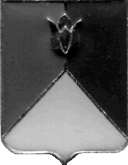 РОССИЙСКАЯ  ФЕДЕРАЦИЯАДМИНИСТРАЦИЯ КУНАШАКСКОГО  МУНИЦИПАЛЬНОГО РАЙОНА ЧЕЛЯБИНСКОЙ ОБЛАСТИПОСТАНОВЛЕНИЕот 28.03. 2022 г.  № 391	В соответствии с Федеральным законом от 29.12.2012 г.  № 273-ФЗ «Об образовании  в    Российской   Федерации»,    Законом Челябинской   областиот 18.12.2014 г. № 89-ЗО  «О возмещении расходов на оплату жилых помещений, отопления, освещения и услуг по обращению с твердыми коммунальными отходами руководителям областных государственных и муниципальных образовательных организаций и их заместителям, руководителям структурных подразделений областных государственных и муниципальных образовательных организаций и их заместителям, педагогическим работникам областных государственных и муниципальных образовательных организаций, проживающим и работающим в сельских населенных пунктах, рабочих поселках (поселках городского типа) Челябинской области», постановлениями Правительства Челябинской области от 24.12.2014 г. № 736-П «О возмещении расходов на оплату жилых помещений, отопления, освещения и услуг по обращению с твердыми коммунальными отходами руководителям областных государственных и муниципальных образовательных организаций и их заместителям, руководителям структурных подразделений областных государственных и муниципальных образовательных организаций и их заместителям, педагогическим работникам областных государственных и муниципальных образовательных организаций, проживающим и работающим в сельских населенных пунктах, рабочих поселках (поселках городского типа) Челябинской области», от 26.01.2021 г. № 15-П «О внесении изменений в постановление Правительства Челябинской области от 24.12.2014 г. № 736-П», руководствуясь Федеральным законом от 06.10.2003 г. № 131-ФЗ «Об общих принципах организации местного самоуправления в Российской Федерации»,	ПОСТАНОВЛЯЮ:	1. Утвердить Порядок возмещения расходов на оплату жилых помещений, отопления, освещения и услуг по обращению с твердыми коммунальными отходами руководителям, их заместителям и педагогическим работникам муниципальных образовательных организаций, подведомственных Управлению образования администрации Кунашакского муниципального района, проживающим и работающим в сельских населенных пунктах Кунашакского муниципального района в новой редакции (приложение).	2. Признать утратившим силу постановление Главы администрации района от 02.03.2015г. №451 «Об утверждении Порядка возмещения расходов на оплату жилых помещений, отопления и освещения педагогическим работникам муниципальных образовательных организаций, проживающим и работающим в сельских населенных пунктах Кунашакского муниципального района».	3. Руководителю Управления образования администрации Кунашакского муниципального района Латыповой О.Р. ознакомить руководителей образовательных учреждений с данным постановлением.4.Разместить  данное постановление на  официальных сайтах образовательных организаций и информационных стендах.	5. Начальнику     отдела    информационных   технологий  Ватутину В.Р. опубликовать настоящее постановление на официальном сайте Кунашакского муниципального района в сети Интернет. 	6. Организацию выполнения настоящего постановления возложить на руководителя Управления образования администрации Кунашакского муниципального района Латыпову О.Р. Глава района		                                                                                                    С.Н. Аминов						    Приложение к постановлению администрации Кунашакского муниципального районаот 28.03.2022 г. № 391ПОРЯДОКвозмещения расходов на оплату жилых помещений, отопления,освещения и услуг по обращению с твердыми коммунальнымиотходами руководителям, их заместителям и педагогическимработникам муниципальных образовательных организаций,подведомственных Управлению образования администрацииКунашакского муниципального района,проживающим и работающим в сельских населенных пунктахКунашакского муниципального района I. Общие положения1. Настоящий Порядок возмещения расходов на оплату жилых помещений, отопления, освещения и услуг по обращению с твердыми коммунальными отходами руководителям, их заместителям, педагогическим работникам муниципальных образовательных организаций подведомственных Управлению образования, проживающим и работающим в сельских населенных пунктах Кунашакского муниципального района  (далее - Порядок) определяет механизм предоставления компенсации расходов на оплату жилых помещений, отопления, освещения и услуг по обращению с твердыми коммунальными отходами руководителям, их заместителям и педагогическим работникам муниципальных образовательных организаций, функции и полномочия учредителя в отношении которых осуществляет Управление образования администрации Кунашакского муниципального района (далее - Управление образования).2. Настоящий Порядок распространяется на руководителей, их заместителей и педагогических работников, замещающих в муниципальных образовательных организациях должности, установленные разделом II и III раздела «Квалификационные характеристики должностей работников образования» Единого квалификационного справочника должностей руководителей, специалистов и служащих, утвержденного приказом Минздравсоцразвития Российской Федерации от 26.08.2010 г. № 761н, а также на работников, для которых предусмотрены меры социальной поддержки, установленные пунктами 7, 7.1 статьи 51 и пунктами 4, 5 статьи 52 Федерального закона от 29.12.2012 г. № 273-ФЗ «Об образовании в Российской Федерации».3. Настоящий Порядок не распространяется на руководителей, их заместителей и педагогических работников, вышедших на пенсию (далее - педагогические работники, вышедшие на пенсию).4. Руководителям, их заместителям и педагогическим работникам, перешедшим на пенсию, компенсация расходов предоставляется Управлением социальной защиты населения администрации Кунашакского муниципального района в соответствии с законодательством Челябинской области и муниципальными правовыми актами Кунашакского муниципального района.II. Порядок и условия возмещения расходов на оплату жилыхпомещений, отопления, освещения и услуг по обращениюс твердыми коммунальными отходами руководителям,их заместителям и педагогическим работникам5. Возмещение расходов на оплату жилых помещений, отопления освещения и услуг по обращению с твердыми коммунальными отходами руководителям, их заместителям и педагогическим работникам осуществляется в форме компенсации расходов на оплату жилых помещений, отопления, освещения и услуг по обращению с твердыми коммунальными отходами (далее - компенсация расходов).6. Руководителям, их заместителям и педагогическим работникам компенсация расходов осуществляется в размере 100 процентов фактической оплаты жилых помещений, отопления, освещения и услуг по обращению с твердыми коммунальными отходами.7. Руководителям, их заместителям и педагогическим работникам, проживающим в жилых помещениях с печным отоплением, по их заявлению предоставляется компенсация расходов в размере 100 процентов фактической оплаты твердого топлива с учетом его доставки.8. При наличии у руководителей, их заместителей и педагогических работников права на получение компенсации расходов по нескольким основаниям возмещение расходов осуществляется по одному из оснований по выбору руководителей, их заместителей и педагогических работников.9. Компенсация расходов осуществляется руководителям, их заместителям и педагогическим работникам, проживающим и зарегистрированным в жилых помещениях независимо от форм собственности жилищного фонда, а также независимо от того, кто из членов семьи является собственником (нанимателем) жилого помещения.10. Компенсация расходов осуществляется муниципальными образовательными организациями при условии включения руководителей, их заместителей и педагогических работников в списки имеющих право на возмещение расходов на оплату жилых помещений, отопления, освещения и услуг по обращению с твердыми коммунальными отходами (далее - списки).11. Списки формируются и ведутся муниципальными образовательными организациями по форме согласно приложению N 3 к настоящему Порядку.Руководители, их заместители и педагогические работники включаются в список при наличии регистрации по месту жительства или пребывания в сельских населенных пунктах Кунашакского муниципального района.Обновление списков осуществляется по мере изменения оснований для предоставления компенсации расходов.12. Руководители, их заместители и педагогические работники, включенные в списки в целях получения компенсации расходов, представляют в муниципальную образовательную организацию следующие документы:1) оригинал и копию документа, удостоверяющего личность;2) заявление о предоставлении компенсации расходов с указанием способа получения сумм возмещения (через кредитную организацию путем зачисления на счет руководителя, его заместителей и педагогического работника, открытый ими в кредитной организации или через получение наличных средств в муниципальной образовательной организации по основному месту работы) по форме согласно приложению N 1 к настоящему Порядку;3) оригинал и копию документа о регистрации в жилом помещении, за которое начисляются платежи за жилое помещение, отопление, освещение и услуг по обращению с твердыми коммунальными отходами;4) оригиналы и копии документов, подтверждающих начисление и фактическую оплату за жилое помещение, отопление, освещение и услуг по обращению с твердыми коммунальными отходами, а также расходы на приобретение твердого топлива с учетом его доставки (квитанция, счет, справка об оплате от организации или индивидуального предпринимателя, осуществляющего расчет размера платы за жилое помещение, отопление, освещение и услуг по обращению с твердыми коммунальными отходами);5) справку предприятия технической инвентаризации о размере отапливаемой площади жилого помещения;6) справку о составе семьи;7) справку об отсутствии задолженности по оплате жилого помещения, отопления, освещения и услуг по обращению с твердыми коммунальными отходами (предоставляется ежеквартально).13. Руководители, их заместители и педагогические работники предоставляют в муниципальную образовательную организацию документы, указанные в пункте 12 настоящего Порядка, лично, через законного представителя или в форме электронного документа с использованием информационно-телекоммуникационных сетей общего пользования, в том числе сети Интернет. При поступлении указанного заявления в форме электронного документа заявителю в течение трех рабочих дней направляется электронное сообщение о поступлении заявления с указанием перечня документов, которые необходимо представить.Копии документов, указанных в подпунктах 1, 3, 4 пункта 12 настоящего Порядка, сверяются работником муниципальной образовательной организации с оригиналами документов, в случае полного соответствия оригиналов и копий данные документы заверяются работником муниципальной образовательной организации. Оригиналы документов, указанных в подпунктах 1, 3, 4 пункта 12 настоящего Порядка, возвращаются руководителям, их заместителям и педагогическим работникам после сверки.14. В целях получения компенсации расходов руководитель, его заместитель, педагогический работник ежемесячно представляют в образовательную организацию документы, подтверждающие фактическую оплату за жилые помещения, отопление, освещение и услуги по обращению с твердыми коммунальными отходами, а также расходы на приобретение твердого топлива с учетом доставки.15. Руководителям, их заместителям, педагогическим работникам, имеющим задолженность по оплате жилых помещений, отопления, освещения и услуг по обращению с твердыми коммунальными отходами, выплата компенсации расходов в части начисленных платежей за жилые помещения, отопления, освещения и услуги по обращению с твердыми коммунальными отходами, по которым образовалась задолженность, приостанавливается.Руководитель, его заместители, педагогический работник ежеквартально представляют в образовательную организацию справку об отсутствии задолженности по оплате жилых помещений, отопления, освещения и услуг по обращению с твердыми коммунальными отходами.16. Руководитель, его заместитель и педагогический работник самостоятельно выбирает способ получения суммы компенсации расходов:1) через кредитную организацию путем зачисления возмещения расходов на счет руководителя, его заместителей и педагогического работника, открытый им в кредитной организации;2) через получение наличных средств в муниципальной образовательной организации по основному месту работы.17. Компенсация расходов осуществляется муниципальной образовательной организацией ежемесячно и одновременно с выплатой заработной платы за вторую половину текущего месяца (с отражением в отдельной ведомости и (или) реестре на перечисление средств в кредитную организацию), следующего за отчетным месяцем.18. Сумма возмещения расходов не учитывается при исчислении средней заработной платы в соответствии с действующим законодательством.19. При начислении сумм возмещения расходов удержание налога на доходы физических лиц и отчисления во внебюджетные фонды в соответствии с законодательством Российской Федерации не производятся.20. Компенсация расходов осуществляется по основному месту работы руководителя, его заместителей и педагогического работника.21. Для руководителя, его заместителей и педагогического работника, работающего в двух и более муниципальных образовательных организациях, определение права на возмещение расходов осуществляется по одному месту работы по выбору.22. Для руководителя, его заместителей и педагогических работников, работающих по совместительству, компенсация расходов осуществляется в случае предоставления ими документов о том, что он не получает возмещение расходов по основному месту работы.23. При проживании в семье более одного руководителя, его заместителя и педагогического работника, получающего меры социальной поддержки по оплате жилых помещений, отопления, освещения и услуг по обращению с твердыми коммунальными отходами, размер компенсации расходов рассчитывается на долю каждого руководителя, его заместителя или педагогического работника.24. При изменении оснований для осуществления выплаты компенсации расходов руководитель, его заместитель и педагогический работник обязан в течение месяца письменно сообщить в муниципальную образовательную организацию об изменении регистрации по месту жительства либо по месту пребывания.25. Основаниями для отказа в предоставлении компенсации расходов являются:1) предоставление в муниципальную образовательную организацию неполного пакета документов, указанного в пункте 12 настоящего Порядка;2) несоответствие заявления о предоставлении возмещения расходов, поданного в муниципальную образовательную организацию, форме, установленной приложением № 1 к настоящему Порядку;3) несоответствие данных, указанных в заявлении о предоставлении компенсации расходов, данным, указанных в документах, перечисленных в подпунктах 1, 3 - 5 пункта 12 настоящего Порядка;4) заполнение не всех полей заявления о предоставлении компенсации расходов;5) несоответствие копий документов, указанных в подпунктах 1, 3, 4 пункта 12 настоящего Порядка, оригиналам.26. Руководителю, его заместителю и педагогическому работнику, вышедшему на пенсию и принятому на работу в муниципальную образовательную организацию, компенсация расходов предоставляется муниципальной образовательной организацией в соответствии с настоящим Порядком.При трудоустройстве руководителя, его заместителя и педагогического работника, вышедшего на пенсию, муниципальная образовательная организация обязана в течение 10 календарных дней сообщить в Управление социальной защиты населения администрации Кунашакского муниципального района о приеме на работу указанных категорий, вышедших на пенсию.27. Возврат излишне выплаченной компенсации расходов осуществляется посредством удержания из текущих выплат компенсации расходов при условии добровольного согласия руководителя, его заместителя и педагогического работника, на основании его заявления или взыскания задолженности в судебном порядке.III. Порядок финансирования компенсации расходов28. Финансирование компенсации расходов на оплату жилых помещений, отопления, освещения и услуг по обращению с твердыми коммунальными отходами руководителям, их заместителям и педагогическим работникам для муниципальных казенных образовательных учреждений осуществляется Управлением образования путем доведения им лимитов бюджетных обязательств, за счет субвенции из бюджета Челябинской области.29. Финансирование компенсации расходов на оплату жилых помещений, отопления, освещения и услуг по обращению с твердыми коммунальными отходами руководителям, их заместителям и педагогическим работникам муниципальных бюджетных (автономных) образовательных учреждений осуществляется в форме публичных обязательств перед физическим лицом, подлежащих исполнению в денежной форме, на основании постановления Кунашакского муниципального района о передаче полномочий по исполнению публичных обязательств перед физическим лицом, подлежащих исполнению в денежной форме, муниципальным бюджетным (автономным) образовательным учреждениям, функции и полномочия учредителя в отношении которых, осуществляет Управление образования администрации Кунашакского муниципального района.30. В целях финансирования компенсации расходов на оплату жилых помещений, отопления, освещения и услуг по обращению с твердыми коммунальными отходами муниципальные образовательные организации ежемесячно в срок до 15 числа месяца, следующего за отчетным, предоставляют в Управление образования заявку на перечисление бюджетных средств с приложением списка руководителей, их заместителей и педагогических работников по форме согласно приложениям №№ 2, 3 к настоящему Порядку.IV. Контроль и ответственность31. Контроль за исполнением требований настоящего Порядка осуществляется в процессе проверок, проводимых контрольно-ревизионным отделом Кунашакского муниципального района и Управлением образования администрации Кунашакского муниципального района.32. Руководитель муниципальной образовательной организации несет ответственность за целевое использование бюджетных средств, выделенных из бюджета Кунашакского муниципального района, на возмещение расходов по оплате жилых помещений, отопления, освещения и услуг по обращению с твердыми коммунальными отходами руководителям, их заместителям и педагогическим работникам.Приложение 1к Порядку возмещения расходов на оплату жилыхпомещений, отопления, освещения и услугпо обращению с твердыми коммунальными отходамируководителям, их заместителям и педагогическим работникам муниципальных образовательных организаций, подведомственных Управлению образования администрации Кунашакского муниципального района, проживающим и работающим в сельских населенных пунктах Кунашакского муниципального района                                 Руководителю                                 __________________________________________                                 __________________________________________                                             (наименование муниципальной образовательной организации)                                 от _______________________________________                                               (Ф.И.О. работника)                                 __________________________________________                                 Должность: _______________________________                                 Адрес места жительства:                                 __________________________________________                                 __________________________________________                                 Документ, удостоверяющий личность:                                 __________________________________________                                 __________________________________________                                 __________________________________________                                           (наименование документа,                                      серия, номер, кем и когда выдан)                                 тел. дом. _______ тел. сот. ______________Заявление    Прошу  назначить  компенсацию  расходов  на  оплату  жилого  помещения,отопления, освещения и услуг по обращению с твердыми коммунальными отходами в   соответствии      Законом  Челябинской  области  от  18.12.2014 г. № 89-ЗО «О возмещении расходов на оплату жилых помещений, отопления, освещения и услуг по  обращению  с  твердыми  коммунальными  отходами руководителям областных государственных   и   муниципальных   образовательных   организаций   и  их заместителям,    руководителям    структурных    подразделений    областных государственных   и   муниципальных   образовательных   организаций   и  их заместителям,   педагогическим   работникам   областных  государственных  и муниципальных  образовательных  организаций,  проживающим  и  работающим  в сельских  населенных  пунктах,  рабочих поселках (поселках городского типа) Челябинской области»  в размере 100 процентов оплаты____________________________________________________________________     (указать нужное "жилого помещения", "отопления, освещения и услуг по обращению с твердыми коммунальными отходами", "твердого топлива с учетом его доставки")    Общая площадь жилого помещения: __________ кв. м.    Члены семьи, совместно проживающие:    Я подтверждаю, что члены моей семьи (нужное подчеркнуть):    1)  не  имеют  самостоятельного  права  на меры социальной поддержки пооплате жилищно-коммунальных услуг;    2)   самостоятельно   получают  меры  социальной  поддержки  по  оплатежилищно-коммунальных услуг;    3) имеют самостоятельное право на получение мер социальной поддержки пооплате  жилищно-коммунальных  услуг,  но отказались от их получения в частижилого помещения, отопления и освещения.    Обязуюсь   в   течение   месяца   письменно  сообщить  в  муниципальнуюобразовательную  организацию о любых обстоятельствах, влекущих прекращение, изменение   размера   компенсации  расходов  (изменение  места  жительства, изменение  состава  семьи,  получение  мер  социальной  поддержки по оплате жилищно-коммунальных  услуг по другим основаниям, назначение мер социальной поддержки  по  оплате  жилищно-коммунальных услуг совместно проживающему со мной члену семьи и другое).    Компенсацию расходов прошу предоставлять: (отметить одно из двух):    1)  путем зачисления на счет N _______________________________________,открытый в __________________________________________________________________________________________________________________________________________________________________________________________         (указать наименование и реквизиты кредитной организации)    2)  наличными  средствами  в  муниципальной образовательной организации________________________________________________________________________________________________________________________________________     (указать наименование муниципальной образовательной организации)Я, __________________________________________________________ (Ф.И.О.),проинформирован  (а)  о  том,  что  компенсация  расходов  на оплату жилогопомещения,   отопления   и   освещения   предоставляется   при   отсутствиизадолженности  по  оплате  жилого  помещения, отопления и освещения или при заключении и (или) выполнении соглашений по погашению.    Настоящим  заявлением  выражаю  свое  согласие  на обработку и передачусвоих  персональных данных, необходимых для назначения компенсации расходов на  оплату  жилого  помещения,  отопления  и  освещения,  в  соответствии с Федеральным законом от 27.07.2006 г. № 152-ФЗ "О персональных данных".Я, __________________________________________________________ (Ф.И.О.),несу персональную ответственность за предоставленные документы на   компенсацию  расходов  на оплату жилого помещения,   отопления   и   освещения.                                     _____________ ________________________                                                       (подпись)                        (Ф.И.О.)Заявление от гр. __________________ принято _____ ____________ 20____ года____________________________________________________________________   (фамилия, имя, отчество, должность и личная подпись лица, принявшего документы)Зарегистрировано в ___________________________________________ под N __________________________________________________________________          (наименование муниципальной образовательной организации, принявшей документы)Приложение 2к Порядку возмещения расходов на оплату жилыхпомещений, отопления, освещения и услугпо обращению с твердыми коммунальными отходамируководителям, их заместителям и педагогическим работникам муниципальных образовательных организаций, подведомственных Управлению образования администрации Кунашакского муниципального района, проживающим и работающим в сельских населенных пунктах Кунашакского муниципального района                                  ЗАЯВКА                на финансирование от ____________ N ______                   на перечисление компенсации расходов на оплату жилых помещений, отопления, освещения и услуг по обращению с твердыми коммунальными отходами руководителям, их заместителям                        и педагогическим работникам                 _________________________________________                 (сокращенное наименование муниципальной образовательной организации)Директор __________________________________________________________ (Ф.И.О)                          (подпись)                                      М.П.Исполнитель _______________________________________________________ (Ф.И.О)                                 (подпись)(номер телефона)Приложение 3к Порядку возмещения расходов на оплату жилыхпомещений, отопления, освещения и услугпо обращению с твердыми коммунальными отходамируководителям, их заместителям и педагогическим работникам муниципальных образовательных организаций, подведомственных Управлению образования администрации Кунашакского муниципального района, проживающим и работающим в сельских населенных пунктах Кунашакского муниципального районаСписок руководителей, их заместителей и педагогических работников,проживающих и работающих в сельских населенных пунктахКунашакского муниципального района                 _________________________________________               (сокращенное наименование муниципальной образовательной организации)Директор __________________________________________________________ (Ф.И.О)                            (подпись)    М.П.Исполнитель _______________________________________________________ (Ф.И.О)                            (подпись)(номер телефона)Об утверждении Порядка возмещения расходов на оплату жилых помещений, отопления, освещения и услуг по обращению с твердыми коммунальными отходами руководителям, их заместителям и педагогическим работникам муниципальных образо- вательных организаций, подведомст-венных Управлению образования администрации Кунашакского муниципального района, проживающим и работающим в сельских населенных пунктах Кунашакского муниципального района N п/пФ.И.О. члена семьиДата рожденияСтепень родства (свойства)Льготный статус (при наличии)Сведения о регистрации по указанному в заявлении адресу (постоянная, временная, период действия временной регистрации)Сведения о членах семьи, зарегистрированных, но не проживающих по указанному в заявлении адресу (причина и период временного отсутствия)N лицевого счетаКБК расходовСумма(руб. коп.)N п/пФ.И.О.работника(полностью)дд.мм.гг.рожденияДата и номер приказа о приеме на работуНаименование занимаемой должностиАдрес места жительства(населенный пункт, улица, номер дома, квартиры)Сумма компенсации расходовна оплату (руб. коп.)Сумма компенсации расходовна оплату (руб. коп.)Сумма компенсации расходовна оплату (руб. коп.)Сумма компенсации расходовна оплату (руб. коп.)Сумма компенсации расходовна оплату (руб. коп.)Период (указывается месяц, за который произведена компенсация расходов)N п/пФ.И.О.работника(полностью)дд.мм.гг.рожденияДата и номер приказа о приеме на работуНаименование занимаемой должностиАдрес места жительства(населенный пункт, улица, номер дома, квартиры)жилых помещенийотопленияосвещенияуслуг по обращению с ТКОтвердого топливаПериод (указывается месяц, за который произведена компенсация расходов)ИтогоИтогоххххх